          KАРАР                                                                                 ПОСТАНОВЛЕНИЕ              «30» fинуар 2015 й                                      №  05                         «30» января 2015гОб отмене Постановления  Администрации сельского поселения Сандугачевский сельсовет муниципального района Янаульский район Республики Башкортостан от 06  декабря 2012 года  № 54 «Об утверждении Административного регламента по предоставлению муниципальной услуги  «Осуществление муниципального контроля за сохранностью автомобильных дорог местного значения в границах населенных пунктов поселения администрацией сельского поселения Сандугачевский сельсовет муниципального района Янаульский район Республики Башкортостан»           В целях приведения нормативных правовых актов в соответствие с действующим федеральным и республиканским законодательством, на основании экспертного заключения Управления Республики Башкортостан по организации деятельности мировых судей и ведению регистров правовых актов на Постановление Администрации сельского поселения Сандугачевский сельсовет муниципального района Янаульский район Республики Башкортостан от 06  декабря 2012 года  № 54 «Об утверждении Административного регламента по предоставлению муниципальной услуги  «Осуществление муниципального контроля за сохранностью автомобильных дорог местного значения в границах населенных пунктов поселения администрацией сельского поселения   Сандугачевский   сельсовет   муниципального   района  Янаульский   район Республики Башкортостан» Администрация  сельского поселения Сандугачевский сельсовет муниципального района Янаульский район Республики Башкортостан ПОСТАНОВЛЯЕТ:          1.  Постановление Администрации  сельского поселения Сандугачевский сельсовет муниципального района Янаульский район Республики Башкортостан от 06 декабря 2012 года № 54  «Об утверждении Административного регламента по предоставлению муниципальной услуги  «Осуществление муниципального контроля за сохранностью автомобильных дорог местного значения в границах населенных пунктов поселения администрацией сельского поселения Сандугачевский сельсовет муниципального района Янаульский район Республики Башкортостан»» отменить.  	2. Обнародовать данное постановление  на информационном стенде Администрации сельского поселения Сандугачевский сельсовет муниципального района Янаульский район Республики Башкортостан, по адресу: 452812, Республика Башкортостан, Янаульский район, с. Сандугач, ул. К.Садретдинова, д.5 и разместить на  сайте  сельского поселения Сандугачевский сельсовет муниципального района Янаульский район Республики Башкортостан по адресу: www. sandugach-admin.jimdo.com.. 3. Контроль над исполнением настоящего постановления оставляю за собой.Глава сельского поселения                                                                      Т.Ш. КуснияровБАШKОРТОСТАН РЕСПУБЛИКАHЫЯNАУЫЛ  РАЙОНЫ МУНИЦИПАЛЬ РАЙОНЫНЫN HАНДУFАС  АУЫЛ СОВЕТЫ АУЫЛ БИЛEМEHЕ  ХАКИМИEТЕ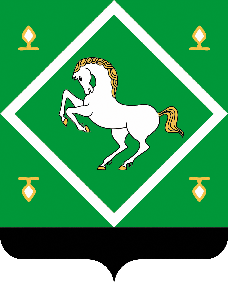 РЕСПУБЛИКА БАШКОРТОСТАНАДМИНИСТРАЦИЯ СЕЛЬСКОГО ПОСЕЛЕНИЯ САНДУГАЧЕВСКИЙ СЕЛЬСОВЕТМУНИЦИПАЛЬНОГО  РАЙОНАЯНАУЛЬСКИЙ РАЙОН